Отчет по прогулкам с 15.08.2022 по 19.08.2022Старшая группа № 2 «Радуга»Воспитатель: Фесенко Е.А.Тема недели: «Грибы». На прогулке были проведены: квест- игра «Поиск клада», «Хождение по тропинке». 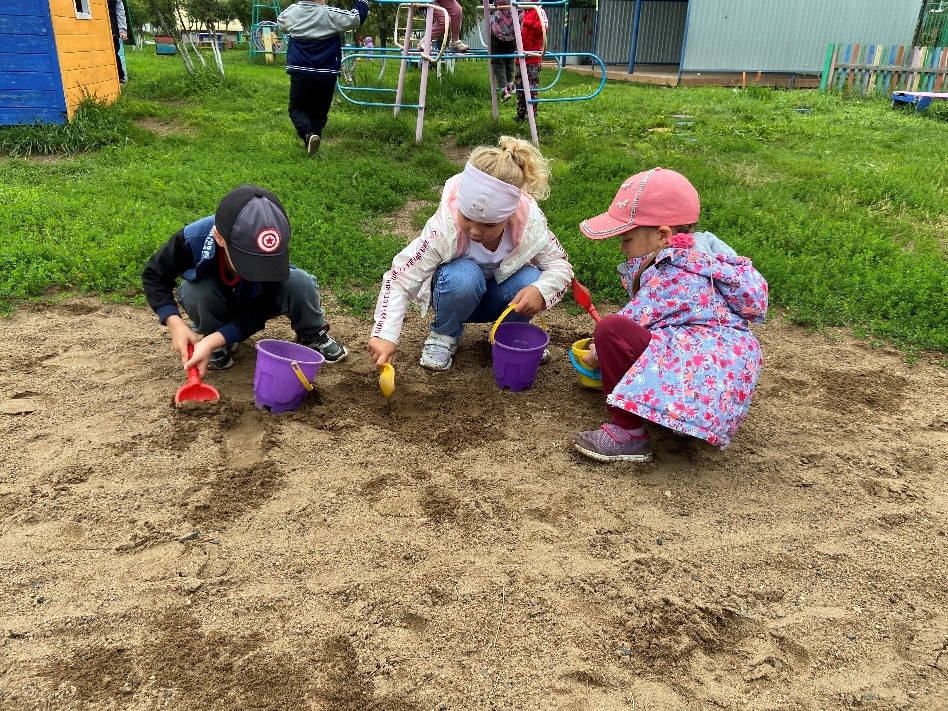 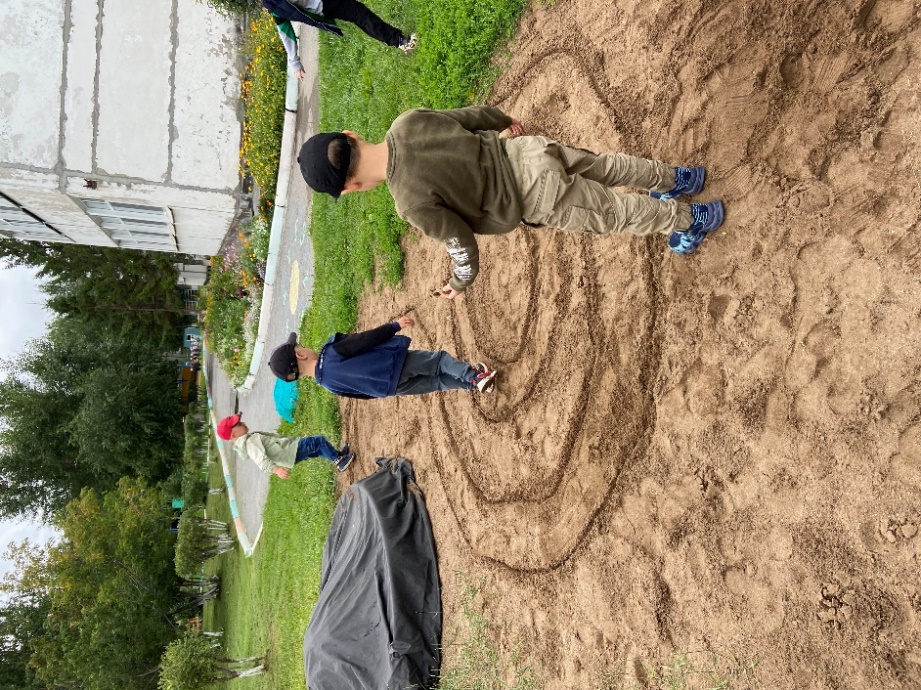 